Поддержка и развитие субъектов малого и среднего предпринимательстваМалое предпринимательство в Сальском районе является одним из механизмов решения экономических и социальных проблем, создания прогрессивной структуры экономики и конкурентной среды, расширения налогооблагаемой базы для местного бюджета, снижения уровня безработицы, обеспечения занятости населения путем создания новых предприятий и рабочих мест, насыщения рынка товарами собственного производства, создания стабильности в муниципальном образовании».Согласно Федеральному закону «О развитии малого и среднего предпринимательства в Российской Федерации» от 24.07.2007 № 209-ФЗ, определено три критерия отнесения предприятия к малому и среднему бизнесу:1. Для юридических лиц - суммарная доля участия РФ, субъектов РФ, муниципальных образований, иностранных юридических лиц, иностранных граждан, общественных и религиозных организаций (объединений), благотворительных и иных фондов в уставном (складочном) капитале (паевом фонде) указанных юридических лиц не должна превышать двадцать пять процентов (за исключением активов акционерных инвестиционных фондов), доля участия, принадлежащая одному или нескольким юридическим лицам, не являющимся субъектами малого и среднего предпринимательства, не должна превышать двадцать пять процентов;2. Численностьработников:
микропредприятия - до 15 человек; 
малые предприятия - до 100 человек включительно;
средние предприятия - от 101 до 250 человек включительно.3. Объем максимальной выручки от реализации товаров (работ, услуг) за предыдущий год без учета налога на добавленную стоимость для следующих категорий субъектов малого и среднего предпринимательства: 
микропредприятия - 60 млн. руб.; 
малые предприятия - 400 млн. руб.;
средние предприятия - 1000 млн. руб.Указанные предельные значения установлены Постановлением Правительства Российской Федерации от 22 июля 2008 г. № 556 «О предельных значениях выручки от реализации товаров (работ, услуг) для каждой критерии субъектов малого и среднего предпринимательства».
По видам деятельности малый бизнес охватывает практически все отрасли экономики района. Наиболее привлекательной для малых предприятий по-прежнему является сфера торговли, кроме того, значительное развитие получили малые предприятия сельского хозяйства и обрабатывающих производств. Продукция, производимая предпринимателями района разнообразна. 
Работа по развитию и поддержке малого и среднего предпринимательства ведётся органами местного самоуправления Сальского района системно и целенаправленно, по формированию благоприятного предпринимательского климата в районе, поэтому поддержка предприятий малого бизнеса по-прежнему остается стратегическим направлением для Администрации района с применением программно-целевого комплексного подхода. В настоящее время в районе действует Муниципальная программа Сальского района «Экономическое развитие и инновационная экономика». Главная ее цель - создание благоприятного инвестиционного климата; создание благоприятного предпринимательского климата и условий для ведения бизнеса создание в Сальском районе условий для эффективной защиты установленных законодательством Российской Федерации прав потребителей. Учитывая необходимость создания условий для успешного развития малого и среднего предпринимательства в различных областях экономики района, предприниматели получают финансовую поддержку из средств местного бюджета и фонда софинансирования расходов.Программа содержит 3 - подпрограммы: 
- Подпрограмма I «Создание благоприятных условий для привлечения инвестиций в Сальский район»;
- Подпрограмма II «Развитие субъектов малого и среднего предпринимательства в Сальском районе»; 
- Подпрограмма III «Защита прав потребителей в Сальском районе». 
Финансирование мероприятий настоящей программы составляют средства местного бюджета и средства, выделяемые на конкурсной основе муниципальным образованиям Ростовской области на реализацию мероприятий муниципальной поддержки субъектов МСП из федерального и областного бюджетов. Основными результатами реализации программы являются улучшение условий ведения бизнеса в Сальском районе – снижение инвестиционных и предпринимательских рисков, снижение уровня коррупции; снижение избыточных административных и иных ограничений, обязанностей, необоснованных расходов у субъектов предпринимательской деятельности; формирование системы обеспечения эффективной и доступной защиты прав потребителей в Сальском районе; обеспечение защиты населения Сальского района от недоброкачественных товаров (работ, услуг). 
В целях поддержки положительной динамики развития предпринимательства в районе осуществляется планомерная работа по реализации комплексных мер, направленных на решение совместных задач, связанных с развитием и деятельностью субъектов малого и среднего предпринимательства в Сальском районе. В связи с чем установлены соответствующие формы поддержки, включающие в себя финансовую, имущественную, информационную и консультационную поддержку.
Для обеспечения эффективного взаимодействия органов местного самоуправления и субъектов предпринимательской деятельности в решении совместных задач по устранению проблемных барьеров встречающихся на пути развития предпринимательства, работают координационные и совещательные органы, такие как межведомственная комиссия по устранению административных барьеров и совет по малому предпринимательству, с целью рассмотрения проблемных вопросов и вынесение решения на заседании комиссии, в которую входят представители контролирующих государственных органов, органов местного самоуправления, представители общественных объединений и предпринимательских. 
Финансовая поддержка субъектам малого и среднего предпринимательства оказывается в соответствии с разработанными положениями Правительства Ростовской области и Администрации Сальского района и порядком предоставления поддержки. Информирование предпринимателей о мерах финансовой поддержки из средств областного и местного бюджетов производится путем публикаций в СМИ, информационные письма, а так же адресно по журналу обращений информируются предприниматели, обращающиеся в «общественную приемную» и по телефону «горячей линии», где можно получить консультацию по вопросам открытия собственного дела безработным гражданам, бизнес планирования, бухгалтерского и налогового учета, получения поддержки в рамках областной и муниципальных программ, при Администрации Сальского района в отделе экономического развития и поддержки предпринимательства, ГУ «Центре занятости населения г. Сальска» и при НП «Сальское агентство поддержки предпринимательства».Для расширения доступа субъектов малого и среднего предпринимательства к консультационным услугам и для предпринимателей затрудняющихся в сборе документов на субсидирование, на территории Сальского района работает Некоммерческое Партнерство «Сальское агентство поддержки предпринимательства» которое расположено по адресу: г.Сальск, ул.Ленина, 42, тел/факс: «Горячей линии» (86372) 7-43-50e-mail: //salsk.org/npsapp@mail.ru">npsapp@mail.ru,Этот адрес электронной почты защищен от спам-ботов. У вас должен быть включен JavaScript для просмотра. которое оказывает консультационную и организационную помощь в сборе документов. Необходимо помнить, что обращение бизнеса за консультированием - это еще одно средство обратной связи, получения информации о проблемах, тревожащих предпринимателей.
Одним из направлений формирования благоприятной среды для развития предпринимательства является имущественная поддержка субъектов малого и среднего предпринимательства. В соответствии с 209-ФЗ «О развитии малого и среднего предпринимательства в РФ» и другими правовыми актами осуществляется имущественная поддержка малого и среднего предпринимательства в Сальском районе. Она может осуществляться в виде:1.Предоставление в аренду муниципального имущества субъектам малого и среднего предпринимательства, в том числе на льготных условиях, на долгосрочной основе;2.Сформирован специальный перечень муниципального имущества для передачи во владение и/или в пользование субъектам малого и среднего предпринимательства;3.Предоставление права на преимущественную приватизацию и муниципальных нежилых помещений, находящихся в аренде у субъектов малого и среднего предпринимательства без проведения торгов и на условиях рассрочки, в соответствии с 159-ФЗ.Сообщите Вашу информацию о фактах коррупции в сфере малого и среднего предпринимательства по тел. (86372) 5-12-39В рамках проведения опросов и изучения общественного мнения в предпринимательской среде 26.05.2016 в Ростовской области официально запущен региональный электронный сервис «Активный предприниматель»Задать вопрос по доменному имени активный.рф или предложить свою цену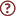 Начало формыЕмейл и телефон
обязательноСообщениеЗащитный кодОтправить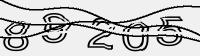 Конец формыНачало формыRU SU РФРасширенный поискКонец формыПоказать полный список доменов Скачать полный список доменов с тИЦ и PR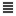 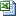 1Передача прав администрирования домена.
2Указана цена стоимости аренды доменного имени продолжительностью 1 календарный месяц. В договоре аренды прописывается Ваше приоритетное право на выкуп доменного имени в течение всего срока действия договора аренды. Цена выкупа фиксируется в договоре аренды. Максимальный срок действия договора - 50 месяцев. Под арендой понимается предоставление права изменения адресов NS серверов.
3Период времени прошедший с момента регистрации доменного имени.4Составной показатель, отображающий SEO-привлекательность доменного имени, основаный на данных Yandex Wordstat, и индексах эффективности ключевого слова (KEI) в поисковых системах Google и Yandex.МагазинПомощь©2022 Магазин доменных имен Site.su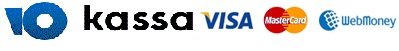 